MUULLA TAVALLA HANKITUN OSAAMISEN HYVÄKSYMINEN SISÄLLYTTÄMÄLLÄ HOPSIIN.Ohje videona: https://youtu.be/u4Ro_VXl1-QSisällyttämisellä tarkoitetaan sitä, että opiskelijan HOPSissa ei ole HOPSissa opintoa(opintojaksoa), joka voitaisiin korvata muualla suoritetulla opinnolla tai muulla tavalla hankitulla osaamisella.Yleensä sisällytettävä opinto viedään vapaasti valittaviin ja sille annetaan nimi, tunnus ja opintopisteet.Joissakin tilanteissa voidaan sisällytys tehdä myös pakollisiin tai vaihtoehtoisiin opintoihin.Esimerkki sisällyttämisestäOpiskelija on opiskellut Luontoalan ammattitutkinnon ja ollut töissä eräoppaana 10 vuoden ajan. Opettajan kanssa käydyn keskustelun perusteella opiskelija voi sisällyttää matkailun koulutuksen HOPSiinsa vapaasti valittaviin 3 op opintoja nimellä Eräopas ohjauksen perusteet, 3 op.OPISKELIJ matkailun koultus: AMA20S  1904968SOPIMUKSEN TARKISTAMINENOpettaja voi tarkistaa sopimuspankista onko tehty sopimusta sisällyttämisestä.Valitaan sopimuspankki ylävalikosta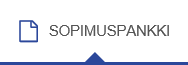 Klikataan Sopimukset kohdasta  listassa viestin otsikkotekstiä, jolloin nähdään viestin kulku.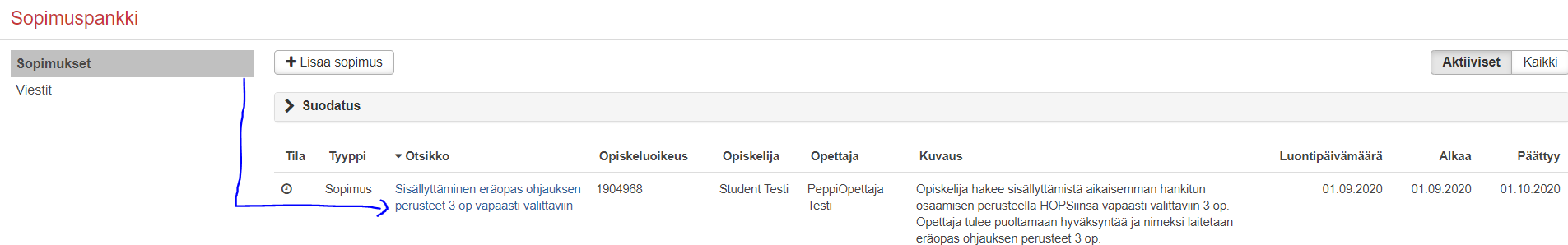 Avautuu näkymä viestitysketjusta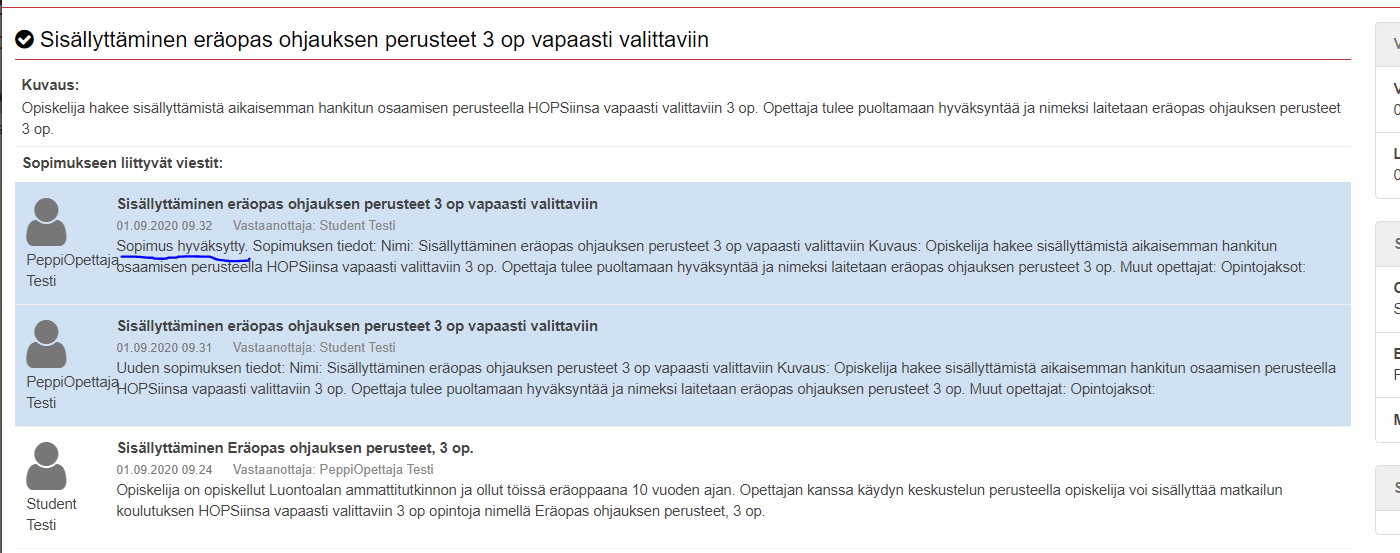 HYVÄKSILUKUHAKEMUKSEN KÄSITTELYValitaan ylävalikosta Arviointi / Hyväksilukeminen, hakemukset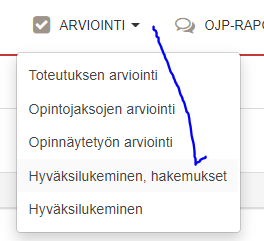 Valitun hakemuksen rivin lopussa valitaan Käsittele-painike.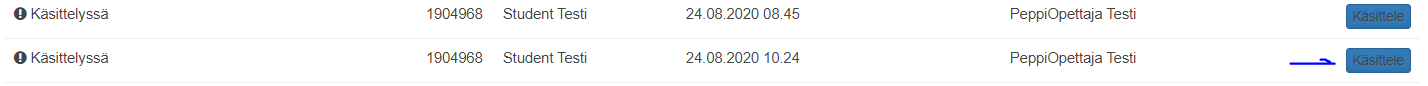 Avautuvassa näkymässä näkyvät opiskelijan tiedot ja rullaamalla alaspäin näyttöä nähdään opintojen  sisällyttämiseen liittyvät tiedot.Tiedot, missä opinnot tai muualla hankittu osaaminen on suoritettu.Todistusten todentaminenOpintojakson tiedot, joka viedään vapaasti valittaviin.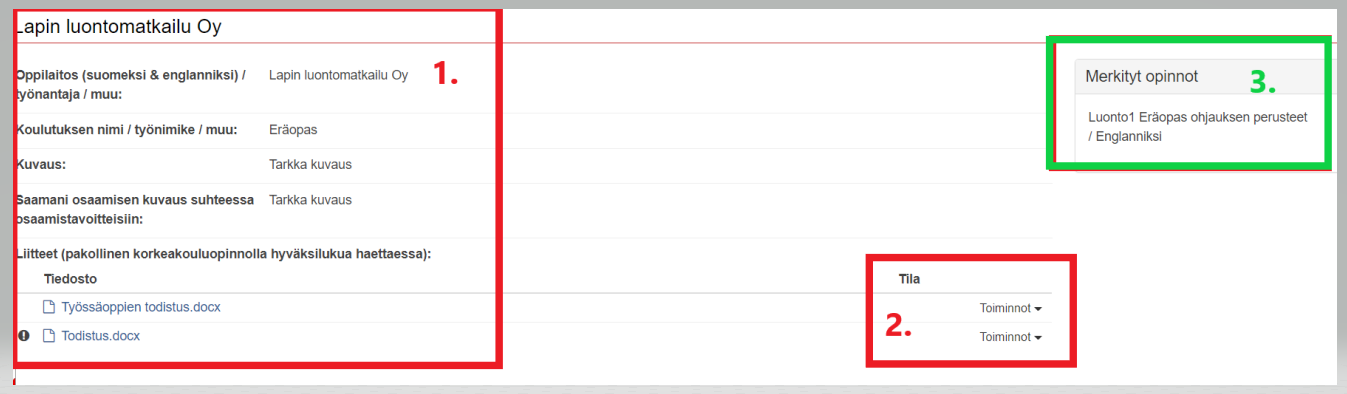 OPINNOT JA PÄÄTÖKSETTiedot joilla sisällyttämistä haetaanOpiskelijan kirjoittamat perustelut sisällyttämiseenOpinnon tiedot, jolle sisällyttämistä haetaanOpettajan hakemuksen käsittelytila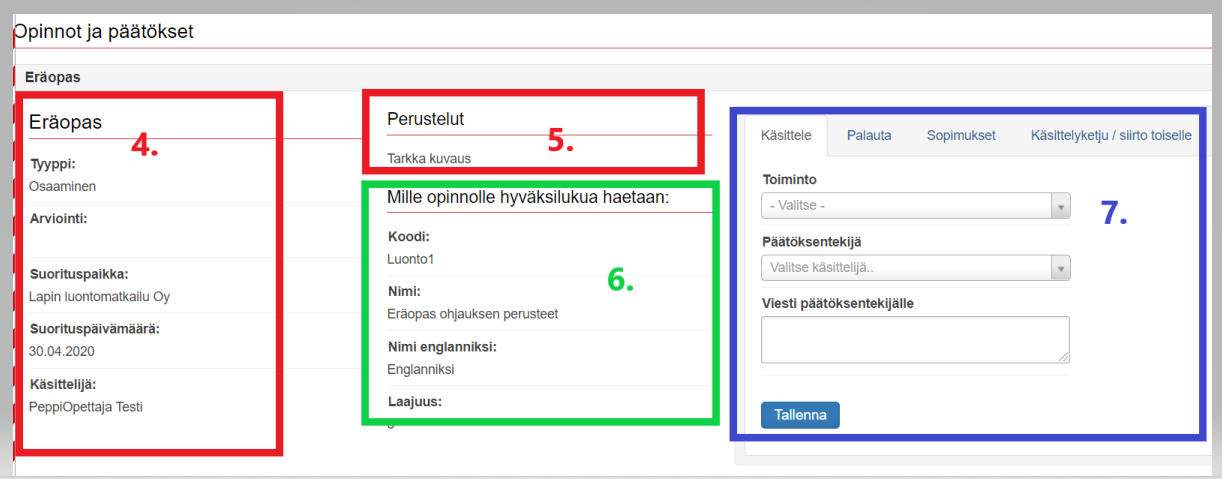 Opettaja käsittelee sisällyttämishakemuksen ja Toiminto kohtaan valitsee Puollan hyväksyttäväksi kokonaan.Päätöksentekijä on kullekin koulutukselle määritetty henkilö Viesti päätöksentekijälle olisi esim.  Puollan sisällyttämistä vapaasti valittaviin 3 op.Tämän jälkeen ilmestyy ilmoitus kenelle hakemuksen loppukäsittely on lähetetty.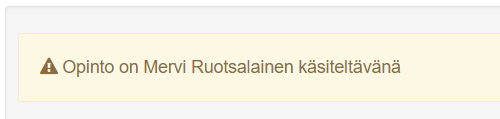 